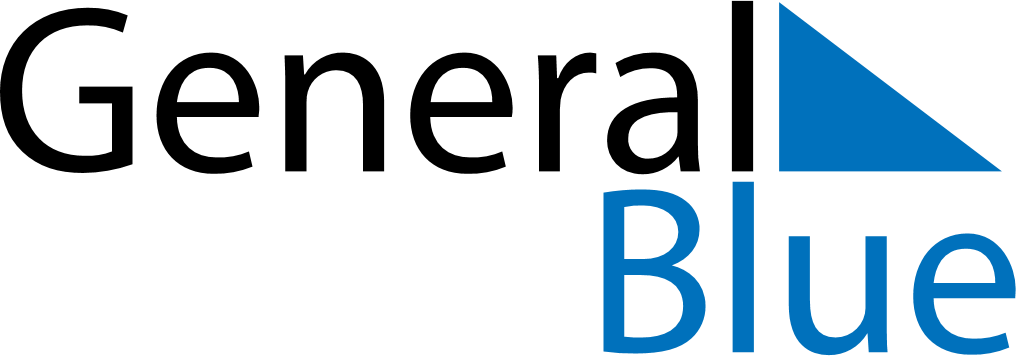 December 2020December 2020December 2020AustriaAustriaSundayMondayTuesdayWednesdayThursdayFridaySaturday123456789101112Immaculate Conception1314151617181920212223242526Christmas EveChristmas DayBoxing Day2728293031New Year’s Eve